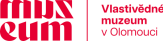 SMLOUVA O VÝPŮJČCE Smlouva číslo: 78/74/2023, kterou uzavřeli dle ust. § 2193 a násl. zákona č. 89/2012 Sb., občanského  zákoníku, v platném znění (dále jen „smlouva“): 1. Půjčitel Vlastivědné muzeum v Olomouci právní forma: příspěvková organizace se sídlem: náměstí Republiky 823/5, 779 00 Olomouc zastoupená: Mgr. Jakubem Rálišem, ředitelem IČ: 00100609 osoba oprávněná jednat ve věcech technických: Xxx. et Xxx. Xxxxxx Xxxxxxx, tel.: xxx xxx xxx,  e-mail: xxxxxxx@vmo.cz (dále jen „půjčitel“)  a 2. Vypůjčitel Muzeum umění Olomouc právní forma: státní příspěvková organizace se sídlem: Denisova 47, 771 11 Olomouc zastoupená: Mgr. Ondřejem Zatloukalem, ředitelem IČ: 75079950 osoba oprávněná jednat ve věcech technických: Xxx. Xxxxxx Xxxx, tel.: xxx xxx xxx,  e-mail: xxxx@muo.cz (dále jen „vypůjčitel“)I. Úvodní ujednání 1. Touto smlouvou půjčitel přenechává vypůjčiteli předměty výpůjčky uvedené v příloze č. 1 této  smlouvy na dobu uvedenou v čl. II této smlouvy a zavazuje se vypůjčiteli umožnit jejich bezplatné  a dočasné užívání k účelu uvedenému v čl. III této smlouvy.  II. Doba výpůjčky 1. Tato smlouva o výpůjčce se uzavírá na dobu od 1. 1. 2024 do 31. 12. 2024. 2. O zpětném navrácení předmětů výpůjčky půjčiteli bude smluvními stranami sepsán datovaný  písemný předávací protokol podepsaný oprávněnými osobami obou smluvních stran jednat ve věcech  technických, ve kterém smluvní strany potvrdí převzetí předmětu výpůjčky a uvedou případné  nedostatky, poškození nebo chybějící části předmětu.  III. Účel výpůjčky 1. Vypůjčitel je oprávněn předměty výpůjčky užívat za účelem: výstavním – stálé expozice „Ke slávě  a chvále. Tisíc let duchovní kultury na Moravě“ a “Zde se nacházíte. Svatováclavské náměstí  v proměnách staletí” v prostorách Arcidiecézního muzea Olomouc. IV. Práva a povinnosti vypůjčitele 1. Vypůjčitel je povinen užívat předměty výpůjčky pouze za účelem uvedeným v čl. III této smlouvy.  2. Vypůjčitel je povinen chránit předměty výpůjčky před poškozením, zničením, ztrátou či odcizením.  V případě poškození, zničení, ztráty či odcizení předmětů výpůjčky je vypůjčitel povinen neprodleně  nejpozději však následující pracovní den od nastalé události o této skutečnosti písemně informovat  půjčitele na e-mail: xxxxxxx@vmo.cz. 3. Vypůjčitel nesmí bez předchozího souhlasu přenechat předměty výpůjčky jiné osobě k užívání. 4. Vypůjčitel je povinen předměty výpůjčky vrátit jakmile je nepotřebuje, nejpozději však do konce  stanovené doby výpůjčky. Vypůjčitel je povinen předměty výpůjčky vrátit půjčiteli také v případě  ukončení smlouvy ve smyslu čl. VIII. odst. 1. této smlouvy.  5. Předměty budou umístěny v prostředí odpovídajícím jejich stavu a významu. 6. Vypůjčitel je povinen po celou dobu výpůjčky umožnit pověřeným pracovníkům půjčitele inspekci  zapůjčených předmětů, kontrolu klimatických a světelných podmínek, způsobu instalace a  bezpečnostních opatření. 7. Vypůjčitel nebude na předmětech provádět žádné změny ani úpravy s výjimkou těch, které byly  během uzavírané výpůjčky sjednány. 8. Vypůjčitel je povinen umístit u předmětů výpůjčky uvedených v příloze č. 1 této smlouvy, jestliže  jsou veřejně prezentovány, viditelnou informaci, že se jedná o předměty ze sbírky Vlastivědného  muzea v Olomouci, a je povinen Vlastivědné muzeum v Olomouci uvádět jako zapůjčitele  v příslušných tiskových materiálech a na tirážním panelu výstavy. 9. Vypůjčitel se zavazuje, v případě, že budou vyhotoveny, bezúplatně předat půjčiteli dva výtisky katalogu výstavy i všech dalších tiskovin (včetně audiovizuálních médií) vydaných k výstavě do 5  pracovních dnů po jejich vyhotovení. 10. Vypůjčitel je povinen hradit běžné náklady spojené s užíváním předmětů výpůjčky i obvyklé  náklady na zachování předmětů výpůjčky.11. Bez souhlasu půjčitele nesmějí být předměty výpůjčky fotografovány, filmovány a bez jeho  souhlasu nebudou z předmětů pořizovány jakékoliv kopie (odlitky). Vypůjčiteli je povoleno  fotografovat a filmovat předměty jen za účelem mediální propagace za předpokladu, že nebudou  vyjímány z vitrín a nebude užito silného osvětlení. 12. Vypůjčené předměty nemusí být pojištěny zvláštní smlouvou, vypůjčitel však odpovídá za škodu na  sbírkových předmětech (předmětech výpůjčky), ať už k ní došlo jakýmkoliv způsobem, až do výše  pojistných cen. Odpovědnost vzniká okamžikem podpisu zápisu o předání a trvá do okamžiku  podpisu zápisu o převzetí předmětů (vrácení). Vypůjčitel je povinen na své náklady pojistit  vypůjčované předměty, a to na dobu dopravy předmětů od půjčitele k vypůjčiteli a zpět a na pobyt  předmětů u vypůjčitele. Pojistná smlouva jako písemný doklad o uzavření musí být předložena  půjčiteli nejméně 5 dnů před sjednaným započetím lhůty výpůjčky, nejpozději však před vlastním  převzetím předmětů. V případě, že vypůjčitel do 5 dnů před převzetím předmětu výpůjčky od  půjčitele nepředloží půjčiteli doklad o uzavření výše uvedené pojistné smlouvy, je půjčitel oprávněn  od této smlouvy odstoupit. 13. Náklady spojené s balením a dopravou hradí vypůjčitel. V. Práva a povinnosti půjčitele 1. Půjčitel je povinen přenechat předměty výpůjčky vypůjčiteli ve stavu způsobilém ke smluvenému  užívání.  2. Půjčitel je oprávněn požadovat vrácení předmětů výpůjčky i před skončením stanovené doby  výpůjčky, a to jestliže vypůjčitel předměty výpůjčky neužívá řádně nebo jestliže je užívá v rozporu  s účelem výpůjčky. 3. Půjčitel je oprávněn požadovat předčasné vrácení předmětu výpůjčky v případě, že vypůjčitel  přenechá předmět výpůjčky k užívání jiné osobě.  VI. Náhrada škody 1. V případě poškození předmětů výpůjčky je vypůjčitel povinen na výzvu půjčitele uhradit vzniklou  škodu. Půjčitel pak písemně stanoví další postup. Vyčíslení škody závisí na charakteru poškození a  nákladech na restaurování, případně na snížení hodnoty předmětu. 2. V případě zničení, ztráty či odcizení předmětů výpůjčky je vypůjčitel povinen nahradit půjčiteli  škodu ve výši odpovídající finanční hodnotě předmětů výpůjčky uvedené v příloze č. 1. této  smlouvy. VII. Sankce 1. V případě, že vypůjčitel nevrátí půjčiteli předměty výpůjčky ke dni skončení výpůjčky, je tento  povinen zaplatit půjčiteli smluvní pokutu ve výši 0,1 % z hodnoty každého kusu předmětu výpůjčky  (dle přílohy č. 1. této smlouvy), jehož se prodlení týká, a to za každý započatý den prodlení až do  úplného vrácení všech předmětů výpůjčky. Smluvní strany se dohodly na tom, že ujednanou smluvní  pokutou není dotčeno právo půjčitele požadovat po vypůjčiteli náhradu škody vzniklou z porušení  povinnosti, kterému se vztahuje smluvní pokuta, a to vedle účtované smluvní pokuty. Smluvní  pokuta je splatná dnem doručení písemné výzvy k její úhradě vypůjčiteli. VIII. Ukončení smlouvy 1. Tuto smlouvu lze před uplynutím sjednané doby ukončit dohodou smluvních stran, předčasným  vrácením předmětu výpůjčky ve smyslu čl. IV. odst. 4., čl. V. odst. 2., 3. této smlouvy.2. Tuto smlouvu lze před uplynutím sjednané doby ukončit písemnou výpovědí kterékoliv ze smluvních  stran. Výpovědní doba činí 14 dnů od doručení písemné výpovědi. Výpověď nemusí být odůvodněna. 3. Pro stanovení data doručení písemné výpovědi, odstoupení od smlouvy, žádosti o předčasné vrácení  předmětu výpůjčky ve smyslu čl. IV. odst. 4, čl. V. odst. 2., 3. se má za to, že došlá zásilka odeslaná  s využitím provozovatele poštovních služeb došla třetí pracovní den po odeslání, byla-li však  odeslána na adresu v jiném státu, pak patnáctý pracovní den po odeslání.  IX. Zvláštní ujednání týkající se předmětu výpůjčky  1. Vypůjčitel je povinen předat předměty výpůjčky zpět do VMO ve specifických ochranných  obalech, pokud byly součástí předmětů při jejich předání vypůjčiteli. 2. Tuto smlouvu, je-li to nutné dle zákona č. 340/2015 Sb., zveřejní pouze vypůjčitel. Příloha č. 1 této  smlouvy má důvěrnou povahu z důvodu ochrany sbírek a není určená ke zveřejnění. Provede-li  vypůjčitel zveřejnění přílohy č. 1 této smlouvy, odpovídá půjčiteli bez omezení za veškerou újmu,  která půjčiteli s tímto zveřejněním vznikne a půjčitel je oprávněn od této smlouvy odstoupit. X. Závěrečná ujednání 1. Právní vztahy touto smlouvou výslovně neupravené se řídí zákonem č. 89/2012 Sb., občanského  zákoníku, v platném znění.  2. Smluvní strany se v souladu s ust. § 1758 zák. č. 89/2012 Sb., občanského zákoníku, v platném znění,  dohodly na tom, že tuto smlouvu lze změnit jen písemně, a to formou písemných dodatků k této  smlouvě. 3. Tato smlouva je vyhotovena ve čtyřech stejnopisech s povahou originálu, z nichž si jeden ponechá  vypůjčitel a tři půjčitel.  4. Tato smlouva nabývá účinnosti dnem jejího zveřejnění v registru smluv. 5. Smluvní strany prohlašují, že si text smlouvy přečetly a nemají k němu žádné připomínky. Dále  strany prohlašují, že text smlouvy odpovídá jejich svobodné, vážné vůli a že smlouvu uzavřely bez  nátlaku, což stvrzují svými podpisy. V Olomouci dne 					V Olomouci dne  Za půjčitele: 						Za vypůjčitele:  ________________________________ 			_____________________________ Mgr. Jakub Ráliš 					Mgr. Ondřej Zatloukal ředitel Vlastivědného muzea v Olomouci			ředitel Muzea umění Olomouc 